Boller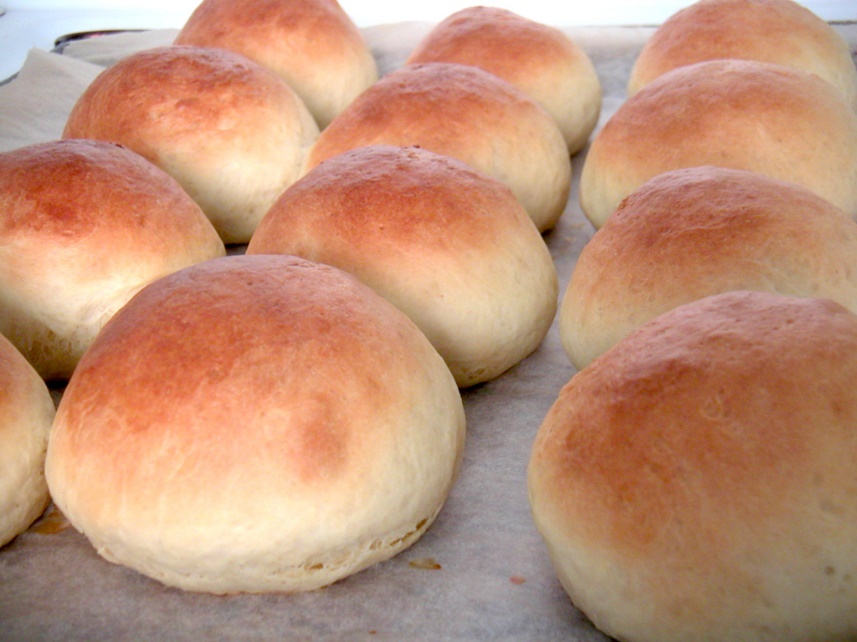 Ingredienser:5 dl melk150 g smør125 g melis1 pk tørrgjær0,5 ts kardemomme750 g hvetemelFremgangsmåte:Kok opp melk, smør og melis i en gryte. Pass godt på.Fyll vasken ¼ med kaldt vann. Sett gryta med melkeblandingen opp til avkjøling. Den er ferdig avkjølt når den er fingervarm (37C).Finn en stor bolle. Bland sammen hvetemel, tørrgjær og kardemomme.Bland i den avkjølte melkeblandingen. Elt sammen til en smidig og god deig.Finn frem stekebrett og bakepapir.Legg deigen på bordet. Del den inn i ca 20 deler.Trill boller. Bollene legges på stekebrettet. Bollene skal nå heve.Sett stekeovnen på 250 grader.Vask opp, tørk av kjøkkenbenker og bord.Stek bollene i 10 minutter. Avkjøl.